Mistrovství UNITOP ČR, Přebor HZS ČR, PČR a MVv orientačním běhu pro rok 2020Mistrovství složek IZS ČR v orientačním běhu pro rok 2020 je otevřený závod pro všechny   zaměstnance IZS, členy UNITOP ČR, zahraniční hosty (SRN), studenty (PČR, HZS, AČR)  Záštitu nad mistrovstvím UNITOP ČR v orientačním běhu převzal radní Jihočeského kraje a starosta města Lišov Bc. Jiří ŠvecPořadatel:Krajské ředitelství policie Jihočeského kraje, UNITOP ČR, Sportovní klubpolicie České BudějoviceDatum konání: 9. září – 10. září 2020 Místo konání: České Budějovice; Lišov, místní částiKlauda a SlabceŘeditel mistrovství: brig. gen. Mgr. Bc. Luděk ProcházkaHlavní rozhodčí: Filip HulecOrganizační zajištění:Blabla Zdeněk, školní policejní středisko, oddělení tisku a prevence,účelové zařízení Lišov-Slabec, Sportovní klub policie České BudějoviceStartovné: 600,- KčStrava: zajištěna pořadatelemDoprava: zajistí vysílající organizační článek, soukromé vozidlo, možnost proplacení klubyPřihlášky: pomocí formulářů Google–závod jednotlivců: https://forms.gle/tSyvFT48GBWB9AuPAzávod štafet: https://forms.gle/UXzDyKQXUqN2VNGy5do pátku 14. srpna 2020Součástí přihlášky jednotlivců je i přihláška ubytování a stravování.Přihlašte se do štafet v základním termínu včetně zadání soupisky v přihláškovém systému. Nebude-li to možné, doplňte soupisku co nejdříve na e-mail filip.hulec@seznam.cz (uveďte kategorii, pojmenování vaší štafety, jména závodníků na jednotlivých úsecích a jejich SI čipy) nejpozději do 9. září 17:30. Informace: Blabla Zdeněk – tel. +420 603 946 589, blabla.zdenek@gmail.comMapa:	závod jednotlivců – Větrník, 1:10 000, ekv. 5m, stav jaro 2019, ISOM 2017-2závod štafet – Slabce, 1:10 000, ekv. 5m, stav léto 2020, ISOM 2017-2Systém ražení:Sportident, kontaktní ražení, jeden čip není možné použít v závodě       dvakrát. Požadavky na zapůjčení čipu uvádějte v přihláškovém formuláři.Terén: Středoevropský terén, středně hustá síť cest, místy oblasti se sníženou průběžností.Druh závodů:9.9.2020 – denní závod jednotlivců na klasické trati10.9.2020 – závod štafetPrezentace:9.9.2020 do 11.00 hod. Místa shromaždiště budou upřesněna na webu závodu:pcb.wgz.cz/rubriky/poradame-2020/mistrovstvi-republiky-pcr-a-hzsKategorie závodu jednotlivců:	muži PČR,ostatní MVdo 40 let včetně		P1muži PČR,ostatní MV do 50 let včetně	P2muži PČR,ostatní MV,veteráninad 50 let     	P3 muži HZSdo 40 let včetně				H1muži HZS do 50 let včetně    			H2muži HZS,veteráni nad 50 let			H3ženy PČR 						PZženy HZS 						HZKategorie závodů štafet:	muži PČR				PMmuži HZS				HMženy PČR+HZS,ostatní ženy MV	ZMIX					MIXu kategorií P1 – P3, H1 – H3, PZ a HZ bude vyžadováno předložení služebního průkazuPořadatel si vyhrazuje právo, že v případě nenaplnění dostatečného počtu závodníků v kategoriích budou kategorie adekvátně sloučeny.Pořadatel nazajišťuje zápůjčku buzol!Časový harmonogram:9.9.2020 – středa11.00 – prezentace12.00 – zahájení mistrovství12.30 – přesun na shromaždiště závodu13.00 – start závodu jednotlivců18.00 – večeře20.00 – volný program10.9.2020 – čtvrtek08.00 – 09.00 snídaně09.00 – přesun na závod štafet10.00 – start závodu štafet12.30 – 13.00 oběd13.30 – vyhlášení výsledků, slavnostní ukončení mistrovstvíPořadatel si vyhrazuje právo pro případné změny v časovém harmonogramu z důvodů zajištění plynulého průběhu závodu.Mistrovství UNITOP ČR v orientačním běhu podpořili 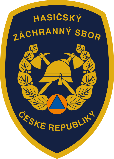 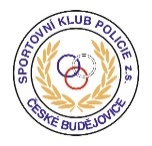 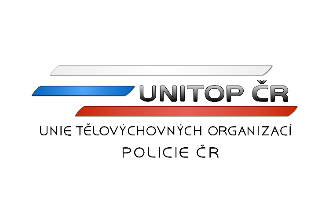 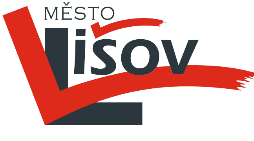 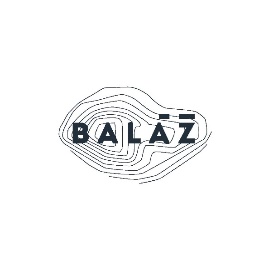 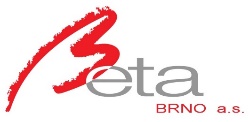 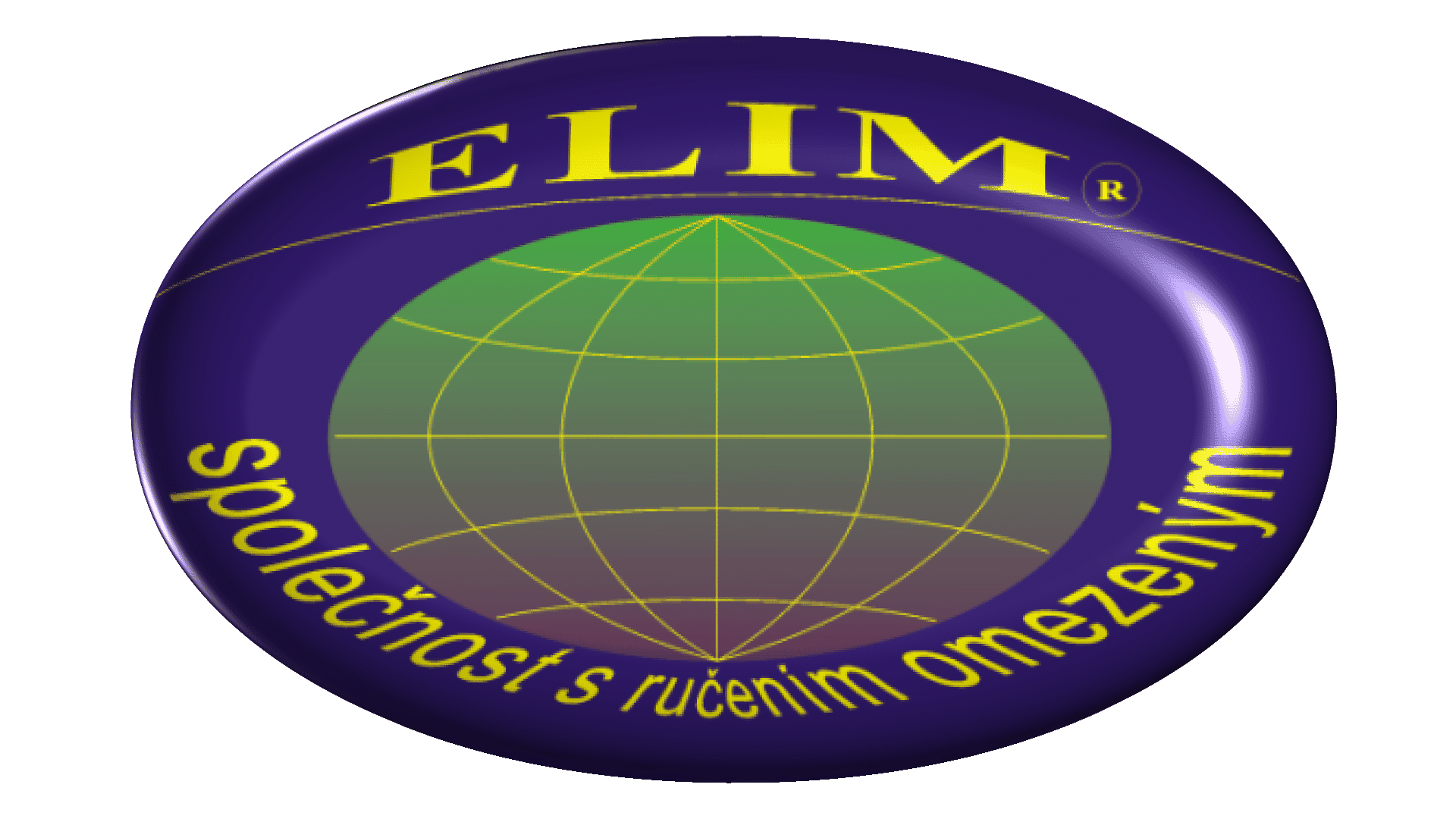 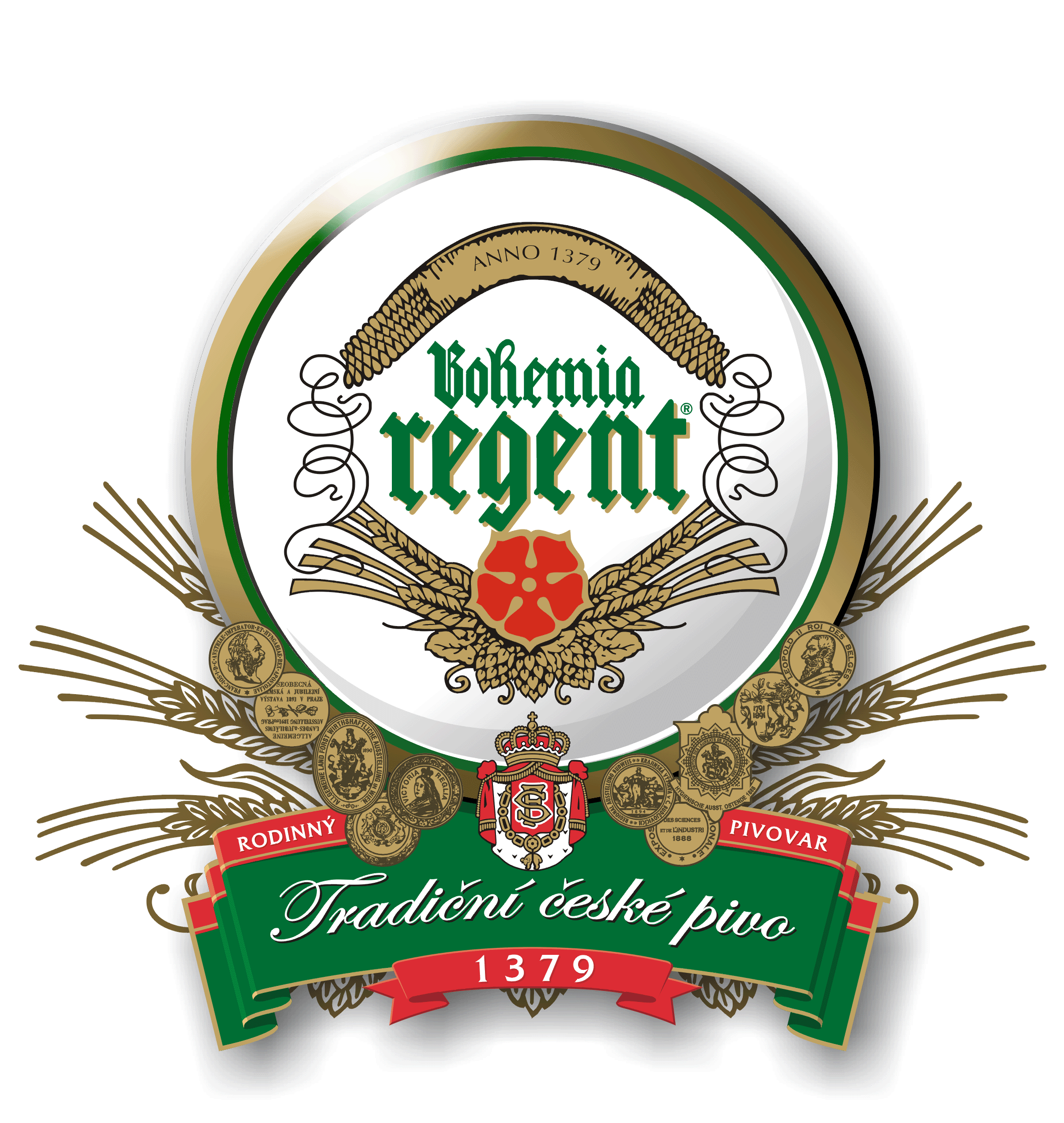 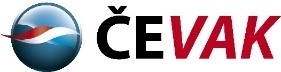 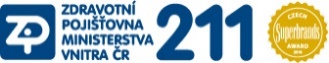 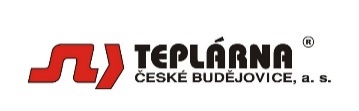 Parametry tratíbudou doplněny